Уважаемые родители! Тема этой недели -  Рыбы.  Дети должны знать по этой теме: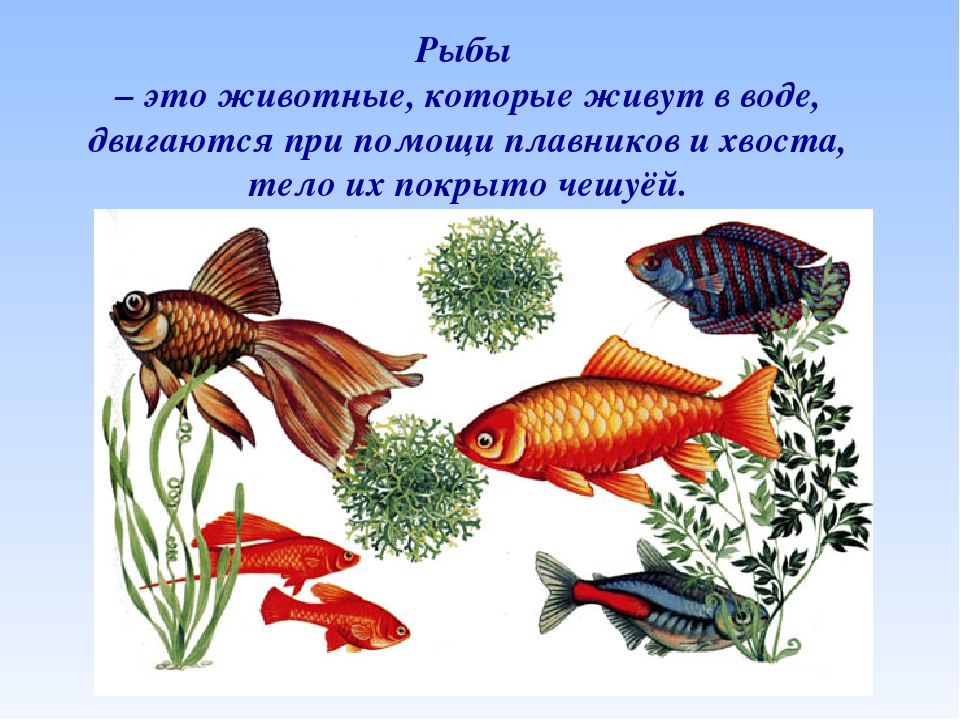 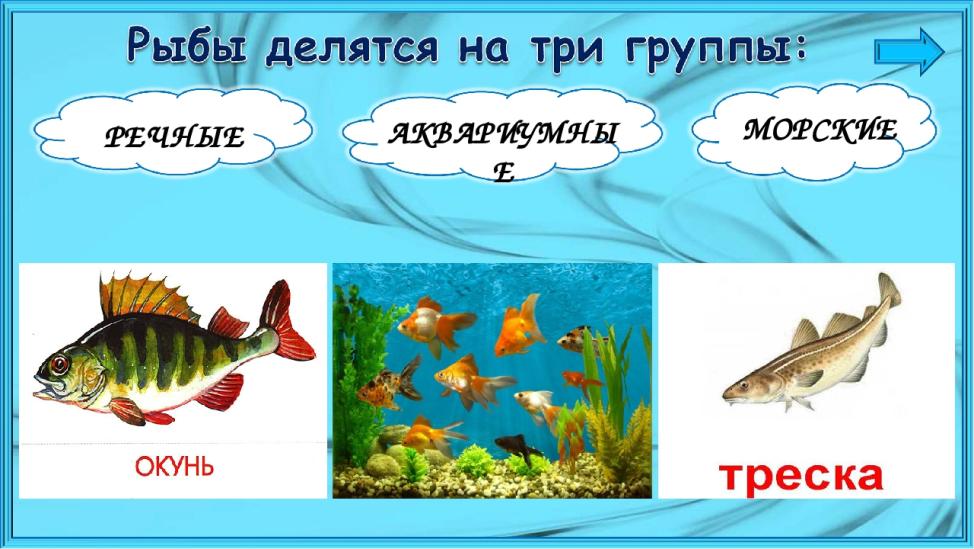 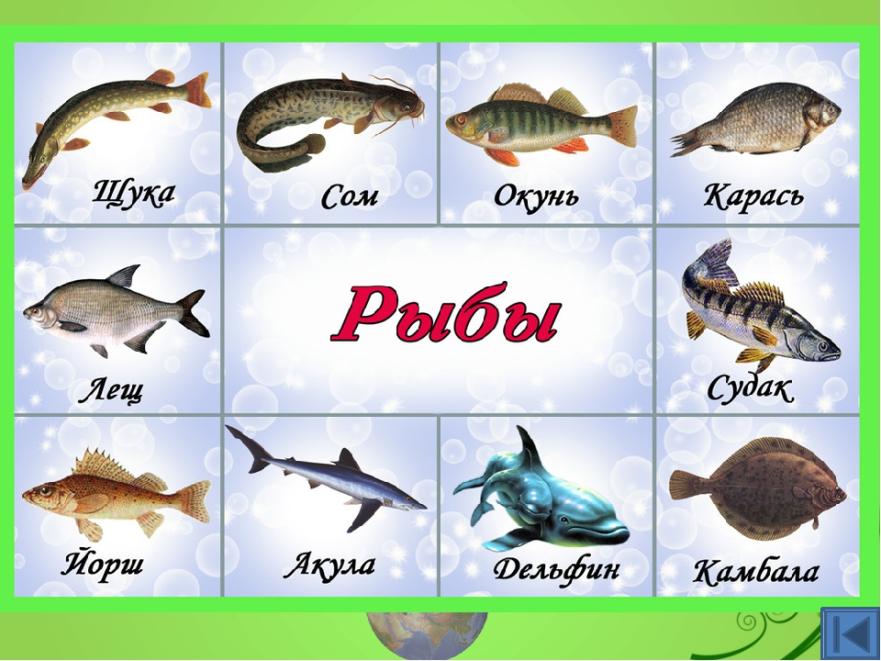 Речные рыбы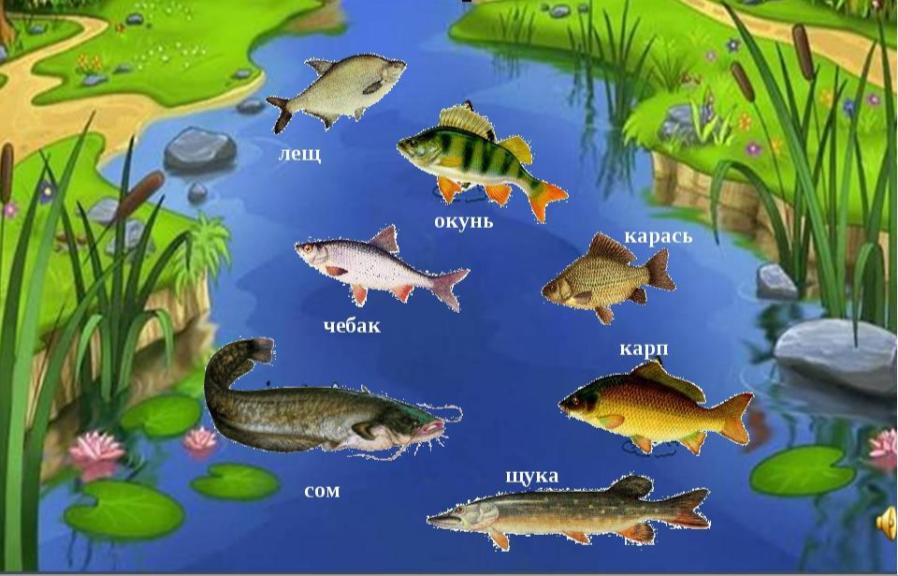 Морские рыбы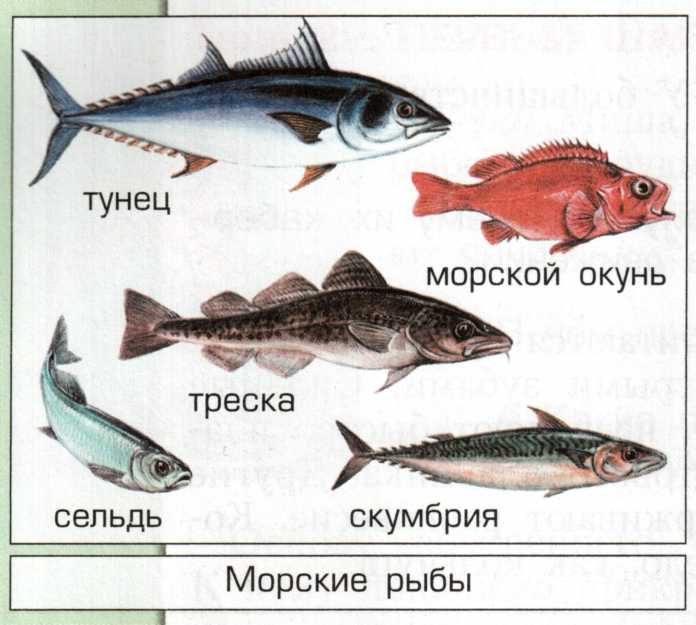 Аквариумные рыбки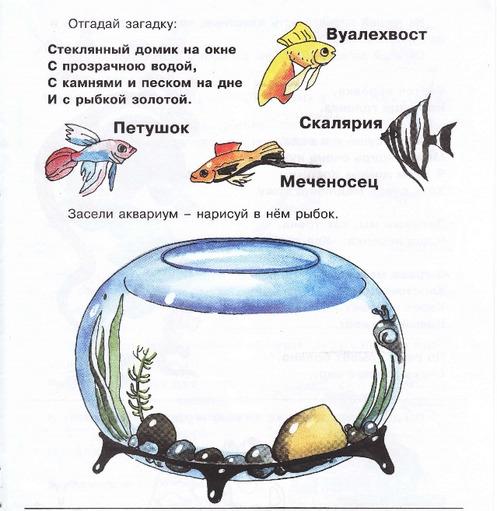 Назови части тела рыбы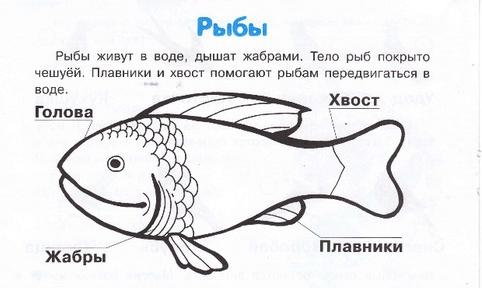 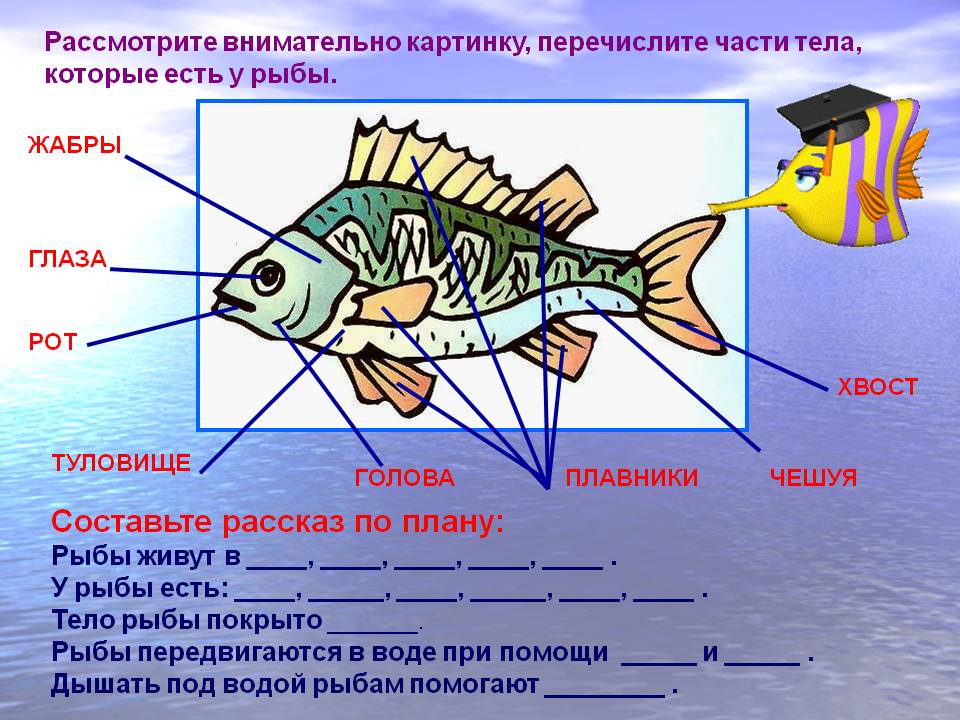 Обведи и дорисуй узоры на рыбках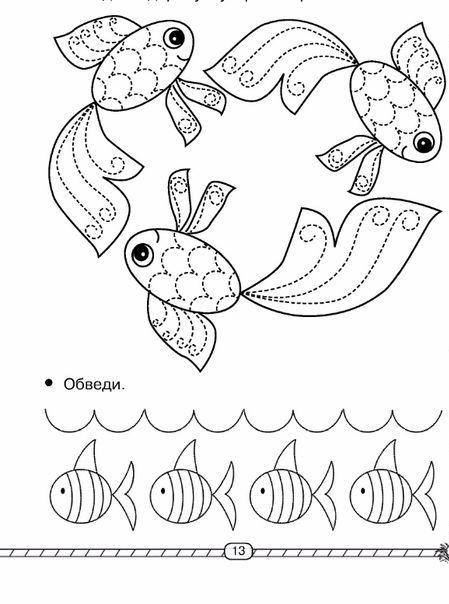 